зПриложение 1 
к приказу Роскомнадзора 
от  № Перечень юридических лиц и индивидуальных предпринимателей, 
деятельность которых отнесена к значительной категории рискаПриложение 2 
к приказу Роскомнадзора 
от  № Перечень юридических лиц и индивидуальных предпринимателей, 
деятельность которых отнесена к средней категории рискаПриложение 3 
к приказу Роскомнадзора 
от  № Перечень юридических лиц и индивидуальных предпринимателей, 
деятельность которых отнесена к умеренной категории риска№п/пНаименование юридического лица, ФИО индивидуального предпринимателяОГРНИННМесто нахожденияКатегория рискаСведения, на основании которых принято решение об отнесении к категории риска1Индивидуальный предприниматель Урузов Эдуард Владимирович312237032400012234991634528значительный рискА32-55912/2021 от 16.02.2022 (14.1)2Общество с ограниченной ответственностью "ДОМАШНИЕ СЕТИ"10323064317832311061835350018, Краснодарский край, городской округ г. Краснодар, тер. ТЭЦ жилой массив, ул. Молодежная, д. 25, офис 17значительный риск5-534/2022 от 24.11.2022 (14.1), А32-55105/2022 от 20.12.2022 (14.1)3Общество с ограниченной ответственностью "ДОМСЕТЬ"11923750285152310213852350038, Краснодарский край,г. Краснодар, ул. им. Щорса, д. 50, литер а помещение 5значительный рискА32-53443/2022 от 08.12.2022 (14.1), 5-732/2022 от 08.12.2022 (14.1)4Общество с ограниченной ответственностью "К-ТЕЛЕКОМ"11423080069172308210371350089, Краснодарский край,г. Краснодар, пр-кт Чекистов, д.33, к.2значительный рискА32-18940/2023 от 01.06.2023 (14.1), А83-10220/2023 от 16.05.2023 (14.1)5Общество с ограниченной ответственностью "КУБАНЬ-ТЕЛЕКОМ"10723120082732312138618350075, Краснодарский край,г. Краснодар, ул. им. Стасова, д.182/1значительный рискА32-58388/2023 от 22.12.2022 (14.1), А32-49419/2022 от 10.11.2022 (14.1)6Общество с ограниченной ответственностью "МОЙ ТЕЛЕКОМ"11523080017902308110754350024, Краснодарский край, городской округ, г Краснодар, улМосковская, д. 144, к. 2, помещ. 22значительный риск5-27/2023 от 10.01.2023 (14.1), А32-56419/2022 от 14.12.2022 (14.1)7Общество с ограниченной ответственностью "ПРОВОДОВ.НЕТ"10701070016890107013644385140, Республика Адыгея (Адыгея), Тахтамукайский р-н, пгт. Яблоновский, ул. Коммунаров, д.1, кв.1 офис №3значительный риск3-911/2022 от 29.11.2022 (14.1), А01-3715/2022 от 02.12.2022 (14.1)8Общество с ограниченной ответственностью "СВЯЗЬИНВЕСТРЕГИОН"11723751024262312267420350018, Краснодарский край, г.Краснодар, ул. Текстильная, д. 19, литера под/азначительный риск15АП-493/2022 от 18.02.2022 (14.1), А32-47789/2021 от 08.12.2021 (14.1), А32-48317/2021 от 16.12.2021 (14.1), 5-1422/2021 от 11.11.2021 (14.1), 5-1421/2021 от 11.11.2021 (14.1), 5-1423/2021 от 11.11.2021 (14.1)9Общество с ограниченной ответственностью "СКАЙНЭТ"10523130646502365001511352800, Краснодарский край, Туапсинский р-н, г. Туапсе, ул. Победы, д. 10, офис 21значительный рискА32-47399/2022 от 24.10.2022 (14.1), 5-595/111-22 от 22.11.2022 (14.1)10Общество с ограниченной ответственностью "ТРИЛАН"11923750266012367008706354000, Краснодарский край, г. Сочи, ул. Молодогвардейская (Хостинский р-н), д. 2/30, помещение 4, 4азначительный риск5-1113/2022 от 29.11.2022 (14.1), А32-10972/2023от 15.05.2023 (14.1), А32-10965/2023 от 12.05.2023 (14.1), А32-53077/2022 от 22.11.2022 (14.1)№п/пНаименование юридического лица, ФИО индивидуального предпринимателяОГРНИННМесто нахожденияКатегория рискаСведения, на основании которых принято решение об отнесении к категории риска1Администрация муниципального образования Гулькевичский район10223035827072329013399352190, Краснодарский край, Гулькевичский р-н, г. Гулькевичи, ул. Советская, д.14средний рискПО-23/3/1007 от 08.07.2021 (13.4), ПО-23/3/1044 от 13.07.2021 (13.4)2Индивидуальный предприниматель Пивовар Алексей Николаевич306231824000019231806265792средний рискА32-369/2022 от 26.01.2022 (14.1)3Муниципальное автономное учреждение "Муниципальная телерадиокомпания "Кропоткин"10223022949922313014380352380, Краснодарский край, Кавказский р-н, г. Кропоткин, ул.Красная, д.37средний риск5-992/2021 от 22.10.2021 (14.1)4Муниципальное унитарное предприятие "Славянская-на-Кубани Муниципальная Телерадиокомпания" муниципального образования Славянский район10223046493112349019663353560, Краснодарский край, Славянский р-н, г. Славянск-на-Кубани, ул. Красная, д.8средний рискПО-23/3/1520 от 05.10.2021 (13.4), ПО-23/3/1529 от 05.10.2021 (13.4)5Общество с ограниченной ответственностью "РАДИО 107"10223012077852308039685350000, Краснодарский край, г.Краснодар, ул. Гимназическая, д.51, офис 107средний рискА32-9582/2022 от 28.04.2022 (14.1), 5-105/2022-24 от 06.04.2022 (14.1)6Общество с ограниченной ответственностью "СПЕКТР ФМ"10723650026432365009824352831, Краснодарский край, Туапсинский р-н, с. Небуг, тер. ГСК 51 Прометей, д. 51, кв. 35средний рискПО-23/3/1972 от 16.12.2021 (13.4), ПО-23/3/1937 от 09.12.2021 (13.4), ПО-23/3/1966 от 16.12.2021 (13.4), ПО-23/3/1967 от 16.12.2021 (13.4), ПО-23/3/1804 от 23.11.2021 (13.4), ПО-23/3/1964 от 16.12.2021 (13.4)7Общество с ограниченной ответственностью "СТРОЙТРЕВЛ"11523110112032311194948350032, Краснодарский край, г.Краснодар, п. Индустриальный, пер. Дорожный, д. 7, офис 1средний рискА32-44083/2021 от 25.10.2021 (14.1), А32-44084/2021 от 25.10.2021 (14.1)8Общество с ограниченной ответственностью " ПРОТОН "10223007177802303017938352632, Краснодарский край, Белореченский р-н, г.Белореченск, ул. Таманской армии, д.114, кв.254средний риск5-78/2021 от 03.12.2021 (14.1)9Общество с ограниченной ответственностью "АЙПИБУМ ТЕЛЕКОМ"11223090035632309132711353204, Краснодарский край, Динской р-н, ст. Динская, ул. Хлеборобная, д.40средний риск5-391/2021 от 20.07.2021 (14.1), А32-31066/2021 от 06.08.2021 (14.1), 5-383/2021 от 20.07.2021 (14.1), А32-30136/2021 от 12.08.2021 (14.1)10Общество с ограниченной ответственностью "АЭРОНЕТ"11123370036022337041872353380, Краснодарский край, Крымский р-н, г. Крымск, ул. Ленина, д.231средний риск5-91/69/2022 от 24.03.2022 (14.1), А32-9591/2022 от 11.04.2022 (14.1), 5-92/69/2022 от 24.03.2022 (14.1), А32-9592/2022 от 25.04.2022 (14.1)11Общество с ограниченной ответственностью "БЕКАС"11023010032212301075356353451, Краснодарский край, Анапский р-н, г. Анапа, ул. Астраханская, д.77, кв.107средний риск5-1237/2021от 27.10.2021 (14.1), А32-44339/2021от 25.10.2021 (14.1)12Общество с ограниченной ответственностью "В2С КОННЕКТ"11923750147762310212619350033, Краснодарский край,г. Краснодар, ул. Базовская дамба, д. 8, литер под а, офис 21средний рискА32-45371/2021от 28.10.2021 (14.1), А32-45372/2021от 28.10.2021 (14.1)13Общество с ограниченной ответственностью "ГЛОРИЯ"10423180473862332016417352147, Краснодарский край, Кавказский р-н, п. Мирской, ул. Комсомольская, д.31средний рискПО-23/3/1843от 30.11.2021 (13.4), ПО-23/3/1842 от 30.11.2021 (13.4)14Общество с ограниченной ответственностью"Д-ТЕЛЕКОМ"12023000652962311313017350012, Краснодарский край, городской округ г Краснодар,ул Заполярная, д. 35, к. 5, помещ. 42средний рискА32-45342/2021от 28.10.2021 (14.1), А32-45345/2021от 28.10.2021 (14.1), А32-45346/2021от 28.10.2021 (14.1)15Общество с ограниченной ответственностью "ЕВРОПА ПЛЮС НОВОРОССИЙСК"10223023832892315025972353915, Краснодарский край, городской округ город Новороссийск, гНовороссийск, ш Мысхакское, д.29, офис 12средний риск5-156/2022-80от 04.04.2022 (14.1)16Общество с ограниченной ответственностью "ИНФОРМАЦИОННЫЕ СИСТЕМЫ"11423120083652312217274350059, Краснодарский край, г. Краснодар, пр-д 3-й Тихорецкий, д. 15, офис 2средний риск5-415/2022от 30.03.2022 (14.1), 5-414/2022от 30.03.2022 (14.1), 5-416/2022от 30.03.2022 (14.1)17Общество с ограниченной ответственностью "КОМЛИНК"10623090235232309100188350001, Краснодарский край, городской округ город Краснодар, г Краснодар, ул Ким, д. 143/1, помещ. 37средний рискА32-10282/2022от 29.04.2022 (14.1), 5-165/2022от 22.03.2022 (14.1), 5-166/2022от 22.03.2022 (14.1), А32-10284/2022от 25.04.2022 (14.1), 5-163/2022от 22.03.2022 (14.1), А32-10280/2022от 25.04.2022 (14.1), А32-10283/2022 от 25.04.2022 (14.1), 5-158/2022 от 22.03.2022 (14.1)18Общество с ограниченной ответственностью "КОМПАНИЯ ЕС"10323116776502320111553354057, Краснодарский край, г. Сочи, ул. Невская (Центральный р-н), д..56средний риск5-661/105-21 от 24.12.2021 (14.1), 5-660/105-21 от 24.12.2021 (14.1)19Общество с ограниченной ответственностью "КОМПАС ТЕЛЕКОМ"11623690503702347024442353864, Краснодарский край, Приморско-Ахтарский р-н, г.Приморско-Ахтарск, ул. Первомайская, д. 18, ком. 3средний рискПО-23/3/299 от 17.02.2022 (13.4), ПО-23/3/313 от 17.02.2022 (13.4), ПО-23/3/312 от 17.02.2022 (13.4), ПО-23/3/298 от 17.02.2022 (13.4)20Общество с ограниченной ответственностью "КРАСНОДАР-ТЕЛЕКОМ"11423100020752310176706350010, Краснодарский край, городской округ город Краснодар, г Краснодар, ул Ростовское шоссе, д. 22/1, кабинет 10средний рискА32-13105/2022 от 11.04.2022 (14.1)21Общество с ограниченной ответственностью "ЛИДЕР СВЯЗИ"10223029193202320033633354000, Краснодарский край, городской округ город-курорт Сочи, г Сочи, ул Северная, д. 12, этаж 3, офис 300/2средний риск5-715/106-2021 от 25.10.2021 (14.1), А32-47406/2021 от 27.10.2021 (14.1), 5-714/106-2021 от 25.10.2021 (14.1)22Общество с ограниченной ответственностью "МАКС - МЕДИА"10623350063602335064659353180, Краснодарский край,Кореновский р-н, г. Кореновск,ул. Пролетарская, д.105средний рискПО-23/3/1854 от 30.11.2021 (13.4), ПО-23/3/1343 от 31.08.2021 (13.4), ПО-23/3/1340 от 31.08.2021 (13.4), ПО-23/3/193 от 01.02.2022 (13.4), ПО-23/3/1855 от 30.11.2021 (13.4), ПО-23/3/194 от 01.02.2022 (13.4)23Общество с ограниченной ответственностью "МЕДИА-ГРУППА РЕГИОН"10923640013442364002375352159, Краснодарский край, Кавказский р-н, п. Мирской, ул. Комсомольская, д. 31средний рискПО-23/3/1841 от 30.11.2021 (13.4), ПО-23/3/1844 от 30.11.2021 (13.4)24Общество с ограниченной ответственностью "МЕДИАПРОМ"10623400003592340017686352030, Краснодарский край, Кущевский р-н, ст-ца Кущевская, ул. Урицкого, д.15средний рискА32-10299/2022 от 25.04.2022 (14.1), 5-149/2022 от 30.03.2022 (14.1)25Общество с ограниченной ответственностью "ПЛАТАН"11023620002452338011768352085, Краснодарский край, Крыловский р-н, ст-ца Октябрьская, пер. Сосновый, д.2средний рискА32-56876/2021 от 27.01.2022 (14.1), 5-670/2021 от 21.12.2021 (14.1)26Общество с ограниченной ответственностью "ПУЛЬС ЕЙСКА"10223011216992306019348353688, Краснодарский край, Ейский р-н, г Ейск, пер. Керченский, д. 2асредний рискА32-45330/2021 от 28.10.2021 (14.1)27Общество с ограниченной ответственностью "РАДИО ЮГА"11423100064752310179175350058, Краснодарский край, г. Краснодар, ул. им. Селезнева, д. 204, офис 43средний риск5-1676/2021 от 22.12.2021 (14.1), А32-56870/2021 от 26.01.2022 (14.1)28Общество с ограниченной ответственностью "РАДИО"11023090038402309124213350000, Краснодарский край, г. Краснодар, ул. Гимназическая, д. 51, офис 306средний риск5-108/2022-24 от 06.04.2022 (14.1), А32-9581/2022 от 28.04.2022 (14.1), А32-44545/2021 от 26.10.2021 (14.1)29Общество с ограниченной ответственностью "РАДИОКОМПАНИЯ РАДИО РОКС-РЕГИОН"11323100115362310174868350000, Краснодарский край, г. Краснодар, ул. Северная, д. 279средний риск12-491/2022 от 13.04.2022 (14.1), А32-57217/2021 от 20.01.2022 (14.1)30Общество с ограниченной ответственностью "РБС-МЕДИА"10623150520622315126138353912, Краснодарский край, г. Новороссийск, ул. Видова, д.125, кв.51средний риск5-191/22-247 от 29.03.2022 (14.1)31Общество с ограниченной ответственностью "РЕКЛАМНОЕ АГЕНСТВО "ЦЕНТУРИОН"10223016228602310058822350063, Краснодарский край, городской округ город Краснодар, г. Краснодар, ул. им. Красина, д. 9/1, к. 3, кв. 1средний рискА32-56892/2021от 28.01.2022 (14.1)32Общество с ограниченной ответственностью "СВЕТОСЕРВИС - СОЧИ"10923660068312320177018354000, Краснодарский край, городской округ город-курорт Сочи, г. Сочи, ул Тоннельная, д. 2б, этаж 2, помещ. 5средний риск5-534/2021 от 29.11.2021 (14.1),5-535/2021от 29.11.2021 (14.1)33Общество с ограниченной ответственностью "СВЯЗЬРЕСУРС-КУБАНЬ"11423100051222310177989350033, Краснодарский край, г. Краснодар, ул. Базовская дамба, д. 8, литер под/а, помещения 20, 22-24, 26-27средний рискА32-45354/2021от 28.10.2021 (14.1)34Общество с ограниченной ответственностью "СВЯЗЬРЕСУРС-РЕГИОН"11823750911282311278891350028, Краснодарский край, городской округ город Краснодар, г. Краснодар, ул Героев-разведчиков, д. 40, помещ. 14средний рискА32-56895/2021 от 18.01.2022 (14.1), А32-45338/2021 от 28.10.2021 (14.1), А32-9818/2022 от 28.04.2022 (14.1), А32-55926/2021 от 21.01.2022 (14.1), А32-45336/2021 от 27.10.2021 (14.1), А32-45337/2021 от 27.10.2021 (14.1), А32-9816/2022 от 25.04.2022 (14.1), А32-9817/2022 от 28.04.2022 (14.1)35Общество с ограниченной ответственностью "СКАЙ ТЕЛЕКОМ"11223080066992308190284350004, Краснодарский край, г. Краснодар, ул. Кожевенная, д. 38, офис 408средний рискА32-9823/2022 от 25.04.2022 (14.1), А32-9822/2022 от 28.04.2022 (14.1), А32-9821/2022 от 28.04.2022 (14.1), 5-163/22-26 от 31.03.2022 (14.1), 5-164/22-26 от 31.03.2022 (14.1), 5-162/22-26 от 31.03.2022 (14.1)36Общество с ограниченной ответственностью "СТЕПС"10223012020542308025820350000, Краснодарский край, г. Краснодар, ул. Северная, д. 324, литер м, офис 1602средний рискПО-23/3/1080 от 21.07.2021 (13.4), ПО-23/3/1081от 21.07.2021 (13.4)37Общество с ограниченной ответственностью "СТРОЙТРАНССЕРВИС"11323010003802301081920353440, Краснодарский край, городской округ город-курорт Анапа, г Анапа, ул. Крымская, д. 128, помещ. 3средний риск5-1251/2021 от 27.10.2021 (14.1), 5-1250/2021 от 27.10.2021 (14.1)38Общество с ограниченной ответственностью "ТЕЛЕКОММУНИКАЦИОННЫЕ СЕТИ И ТЕХНОЛОГИИ"11423010023922301085918353440, Краснодарский край, Анапский р-н, г. Анапа, ул. Владимирская, д.110, кв.56асредний риск5-715/2021 от 24.06.2021 (14.1), А32-20857/2020 от 30.06.2021 (14.1), 5-714/2021 от 24.06.2021 (14.1), А32-21025/2021от 07.07.2021 (14.1)39Общество с ограниченной ответственностью "ТЕЛЕЦЕНТР"11023490006542349033450353561, Краснодарский край, Славянский р-н, г. Славянск-на-Кубани, ул. Ленина, д.114, кв.23средний рискПО-23/3/103 от 28.02.2023 (13.4), ПО-23/3/99 от 28.02.2023 (13.4), ПО-23/3/104 от 28.02.2023 (13.4), ПО-23/3/101 от 28.02.2023 (13.4), ПО-23/3/100 от 28.02.2023 (13.4), ПО-23/3/102 от 28.02.2023 (13.4)40Общество с ограниченной ответственностью "ЭТАЛОН"11423010029312301086453298186, Республика Крым, городской округ Феодосия,пгт Коктебель, ул. Солнечная, д.29средний рискПО-23/3/1220 от 12.08.2021 (13.4), 5-96/2022 от 17.03.2022 (20.25)41Общество с ограниченной ответственностью "ЮГ ТЕЛЕКОМ"12023000508422308275280350090, Краснодарский край, городской округ город Краснодар, г Краснодар, проезд им. Репина, д. 22, помещ. 37средний рискА32-45373/2021 от 28.10.2021 (14.1), А32-45375/2021 от 28.10.2021 (14.1), А32-45374/2021 от 28.10.2021 (14.1), А32-55923/2021 от 21.01.2022 (14.1), А32-55924/2021 от 21.01.2022 (14.1)42Общество с ограниченной ответственностью "Я.РУ"11423110092682311175381350031, Краснодарский край, городской округ город Краснодар, п Березовый, ул. им. Профессора Рудакова, д. 15, помещ. 25средний рискА32-17242/2021 от 16.06.2021 (14.1), А32-17550/2021 от 21.06.2021 (14.1)43Общество с ограниченной ответственностью ТРК "АТАМАН"11723750311462348039360353240, Краснодарский край, Северский р-н, ст-ца Северская, ул. Народная, д. 41средний рискА32-10743/2022 от 25.04.2022 (14.1), 5-78/2022 от 24.03.2022 (14.1)44Публичное акционерное общество "РОССЕТИ КУБАНЬ"10223014272682309001660350033, Краснодарский край, городской округ город Краснодар, г. Краснодар, г Краснодар, ул. Ставропольская, д. 2асредний риск5-531/2021от 06.07.2021 (13.5)45Частное учреждение "ЭКСПЕРТНЫЙ ЦЕНТР ИССЛЕДОВАНИЙ И РАЗРАБОТОК ТЕХНОЛОГИЙ КИБЕРБЕЗОПАСНОСТИ, ДОПОЛНИТЕЛЬНОГО ПРОФЕССИОНАЛЬНОГО ОБРАЗОВАНИЯ"11023000060162315162425353915, Краснодарский край, г. Новороссийск, ш. Мысхакское, д.51средний риск5-731/2021-80 от 14.12.2021 (14.1)№п/пНаименование юридического лица, ФИО индивидуального предпринимателяОГРНИННМесто нахожденияКатегория рискаСведения, на основании которых принято решение об отнесении к категории риска1Акционерное общество "ТАНДЕР"10223015985492310031475350002, Краснодарский край, г.Краснодар, ул. им. Леваневского, д.185умеренный риск5-155/2022 от 25.02.2022 (6.17)2Индивидуальный предприниматель Секачев Дмитрий Николаевич320237500005476231805933486умеренный рискА32-60465/2021 от 21.01.2022 (14.1), А32-60462/2021 от 25.01.2022 (14.1)3Индивидуальный предприниматель Хачатурова Сусанна Рафаэлевна317237500220898230202485761умеренный риск5-266/05/-21 от 29.06.2021 (13.34), 5-57/2023 от 13.03.2023 (13.34)4Индивидуальный предприниматель Хомяков Юрий Николаевич304234710300106234700108555умеренный рискА32-9579/2022 от 25.04.2022 (14.1)5Общество с ограниченной ответственностью "АЙ-НЕТ"11623150513042315988290353919, Краснодарский край, городской округ город Новороссийск, г Новороссийск, ш.Мысхакское, д. 75, помещ. 308умеренный риск5-450/2022-81 от 29.06.2022 (13.34)6Общество с ограниченной ответственностью "КЛОНДАЙК"11723750198712373012436352330, Краснодарский край,Усть-Лабинский р-н,г. Усть-Лабинск, ул. Заполотняная, д.4умеренный риск5-61/2023 от 19.04.2023 (13.38)7Общество с ограниченной ответственностью "КОМПАС ПЛЮС"11723750467442369005563353860, Краснодарский край, Приморско-Ахтарский р-н, г.Приморско-Ахтарск, ул.Первомайская, д. 18, кв. 3умеренный риск5-588/2021 от 20.12.2021 (13.34), 5-587/2021 от 20.12.2021 (13.34)8Общество с ограниченной ответственностью "КРАСНОДАРСКИЕ ЛОКАЛЬНЫЕ СЕТИ"11523120069232312230010350058, Краснодарский край, городской округ город Краснодар, гКраснодар, ул им. Селезнева, д. 203, офис 36/5умеренный риск5-424/2021 от 06.09.2021 (6.17)9Общество с ограниченной ответственностью "КУБАНЬЭНЕРГОСЕРВИС"12123000627002370011762353565, Краснодарский край, муниципальный район Славянский, г.п. Славянское, г Славянск-на-Кубани, ул Строительная, д. 49,ком. 25умеренный риск5-70/2023 от 04.04.2023 (13.38)10Общество с ограниченной ответственностью "ЛИБЕРТИ"11674561132417455027070455049, Челябинская область, г. Магнитогорск, ул. Бориса Ручьева, д.9, кв. 30умеренный риск3-209/2023 от 27.03.2023 (13.38)11Общество с ограниченной ответственностью "МУЛЬТИСЕРВИС"10423130562022322028036352800, Краснодарский край, Туапсинский р-н, г. Туапсе, ул.Рабфаковская, д. 9, цокольлитер а, ком. 5умеренный риск5-67/110-23 от 21.03.2023 (13.38)12Общество с ограниченной ответственностью "ОМИПЛАТ"11923750335752311288152352140, Краснодарский край, муниципальный район Кавказский, с.п. Кавказское, ст-ца Кавказская,пер Первомайский, д. 10вумеренный риск5-85/2023 от 07.04.2023 (13.38)13Общество с ограниченной ответственностью "ОТКРЫТЫЕ СИСТЕМЫ"10577479865597716531767129345, г.Москва, ул. Тайнинская, д.26, э 1 пом  к 2 оф 81умеренный риск5-862/21 от 12.10.2021 (13.38)14Общество с ограниченной ответственностью "СИТИЛАН"11723750029752311229333350087, Краснодарский край,г. Краснодар, п. Российский,ул. Ратной славы, д. 25, помещ. 4умеренный риск5-3/2022 от 12.01.2022 (13.38)15Общество с ограниченной ответственностью "СТК"11674561259577455027680455049, Челябинская область, г. Магнитогорск, ул. Бориса Ручьева, д.9, кв. 30умеренный риск3-208/2023 от 27.03.2023 (13.38)16Общество с ограниченной ответственностью "ТАЙМЕР-М"11823750515282304073357353480, Краснодарский край, г.Геленджик, с. Кабардинка, ул.Революционная, д. 119умеренный рискА32-10287/2022 от 25.04.2022 (14.1), А32-10286/2022 от 25.04.2022 (14.1)17Общество с ограниченной ответственностью "ЧЕТК"11674561414017455028186457610, Челябинская область,Кизильский р-н, с. Кизильское,ул. Комсомольская, д. 102, кв. 2умеренный риск3-140/2023от 25.04.2023 (13.38)18Общество с ограниченной ответственностью "ЭНЕРГОЦЕНТР"11323710007402341016727353740, Краснодарский край, муниципальный район Ленинградский, с.п. Ленинградское, ст-ца Ленинградская,ул. Кооперации, д. 107, кв. 18умеренный рискПО-23/3/850от 10.06.2021 (13.4), А32-9580/2022 от 29.04.2022 (14.1), 5-165/2022 от 17.03.2022 (14.1), А32-56891/2021 от 18.01.2022 (14.1), 5-184/2022 от 17.03.2022 (20.25), 5-668/2021 от 23.12.2021 (14.1), 5-183/2022 от 17.03.2022 (20.25), ПО-23/3/849 от 10.06.2021 (13.4)19Общество с ограниченной ответственностью "ЮЖНАЯ МОНТАЖНАЯ КОМПАНИЯ"11523660075952320232830354057, Краснодарский край, г. Сочи, ул. Туапсинская (Центральный р-н), д. 9, офис 102умеренный риск5-223/105-2023 от 31.03.2023 (13.38)20Публичное акционерное общество "КУБИНТЕРСВЯЗЬ"10223018107502308024086350020, Краснодарский край, г.Краснодар, ул. Красная, д. 176, эт/пом 2/196-215умеренный риск5-1014/2021 от 05.10.2021 (13.34), 5-1015/2021 от 05.10.2021 (13.34)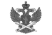 Документ подписан электронной подписью в системе электронного документооборота РоскомнадзораСВЕДЕНИЯ О СЕРТИФИКАТЕ ЭПСВЕДЕНИЯ О СЕРТИФИКАТЕ ЭПСертификатВладелецДействителен